Subject Based workEnglish This term, you are going to create a narrative/story focusing on your writing and technical skills. There are ten lessons in all, and we would like you to work on a minimum of ONE (or more able students TWO) of the tasks from the English Mastery Student Workbook found here . We have included an answer book to help you review your work and check you haven’t made any mistakes. You can find this here.If your parents are trying to help you, there’s a guide for them too – but why not be resilient and explain it to them!So, this week, attempt Lesson 1, pages 1-6. Remember, to be resourceful and challenge yourself to complete all the tasks and read instructions carefully! You can make your own notes using lined paper or use your own lined notebook, if you have one. Don’t forget you can use the answer booklet to self-assess, check your answers and make corrections found here.  Writing takes time and concentration to do it well, so try to focus on the task and don’t rush through tasks-really think about you are writing. Enjoy being creative and improving your skills!In addition, we want you to work on your spelling!  These spellings will help with expanding your vocabulary helping to improve reading and writing. You can find the first week’s spellings here. Remember, use your strategies: look, cover, write and check.  Also, if any of the words are unfamiliar, look them up using a dictionary or online.Finally, a reminder to be reading privately and completing Accelerated Reader quizzes for the books you have read.  Try to make time for at least 15 minutes reading a day.  Looking for an extension? How about creating a reading log or journal to show your teachers when you return to school. You could add pictures, author notes and personalise your journal?Maths Please write any answers on paper, you do not need to print out any sheets (although feel free if you want to).Task 1: 30 mins on Maths box (click here) (You need to press Ctrl and click on it )Scroll to the bottom on the page and you will see different dates - Select 27th April 2020, then find Year 8 and click on it. Try the questions and once finished use the answers to mark your work.Task 2: 30mins on PIXL timestables app (click here) (You need to press Ctrl and click on it)Practice your times tables. There are a variety of different games.(Make sure that you click the allow Adobe) PIXL Login Year 8School ID - MF2916User ID - Usual school login without the - (18S SURNAMEINITIAL eg 18SbloggsJ)Password – PASSWORDIf you cannot access PIXL please email Mr Ralph on the following ralphs@mayfield.portsmouth.sch.uk  with your: Name, Year, School Username, and Maths Class and he will try to help you.Task 3 Extension (if needed):https://mathsmadeeasy.co.uk/ks3-revision/ks3-maths/   ( You need to press Ctrl and click on the link)This link takes you to Keystage 3 revision.For some topics revision and an online test is provided, for others it just has revision.Choose a topic to work on.Extra Extensionhttp://www.satspapers.org/KS3%20optional%20Y8%20maths%20sats%202011.htm (You need to press Ctrl and click on the link)There are 4 test on here that you can try. Answers are available on the page so you can check your work.Science Please write any answers on paper, you do not need to print out any sheets This week you are looking at the animal adaptations, consider the types of animals in your day to day life and how they are adapted to survive.Click on this link to take you to the tasks for this week. Answers for last week’s work can be found by clicking here. Please take some time this week to read through your work from last week, check it against the answers given and correct any work in a different colour pen.Extension: How are you adapted?We are all animals, but what adaptations do you have that make you good for surviving in the world we live in? How do we deal with temperature changes, lack of water, or competition for food? You could possibly draw an outline of the human body and annotate areas of adaptation.If you have any questions, or would like to send some examples of your work to us please email them to 
Mr Jackson – JacksonG@Mayfield.portsmouth.sch.ukPEThe key benefits of doing PE are enjoyment, challenge and improved mental health. Therefore we suggest that you should undertake 30 minutes of physical activity every day. This could include jogging, cycling, or some form of indoor exercise (for example Joe Wicks daily PE activity on YouTube) with other people in your household.You could also create a training log to record how your fitness progresses. Things you could record are:Distances and times achieved Heart rates How does your body feel?Plan for future sessionsArtGiuseppe Arcimboldo was an Italian painter who created imaginative portrait heads made entirely out of objects such as fruits, vegetables, flowers, fish, books and objects of nature. From a distance, these portraits look like regular portraits of human beings, but up close it is obvious they are constructed from cleverly painted objects. For this project you will learn/re-cap on portrait guidelines where you will learn about proportion and structure, practice your observational skills and most importantly demonstrate your creativity and imagination.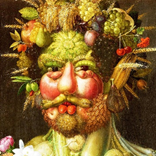 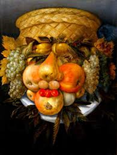 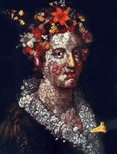 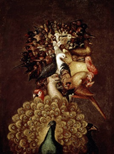 Week  beginning1st June – Task 1 – Create a Giuseppe Arcimboldo Portraits title page. This could include a drawing from one of the paintings on this page or if you have access to the internet and a printer you may wish to print images and stick them on. If you are able to find out more facts that’s great.DanceOver the next 8 weeks you will focus a musical: you can find the following musicals on the given links.Matilda: hereCharlie and the Chocolate Factory: here Elf: here Week 1  Task 1: Watch all three links provided and pick your favourite one. (This will be the video you work from each week so pick wisely) Task 2: Once you have picked one of the 3 musicals, research and write a paragraph about the basic plot/story. What is your chosen musical about?If you do not have access to the internet, then you can use any musical that you know or have seen before. DramaThis half term you will be creating a ‘Drama Dictionary’ each week you will be getting some drama terms that you will need to write down the definitions for. If you have access to the internet you can use the drama pages on BBC bitesize, you can use a dictionary or your own knowledge, you could also ask family members. I would like you to create either a little booklet for your dictionary or a list with all the terms. Decorate it as you like and bring in to show your teacher when we get back to school. Week 1 words; ScriptImprovisationDialogueAudienceAuditorium Box officeprojectionGeography Geography Skills Year 8.Skill 1: Climate GraphsClimate graphs show us the climate for an area. Rainfall (precipitation) is shown in the bars and the line shows temperatures. This is the climate graph for an area of the Amazon rainforest.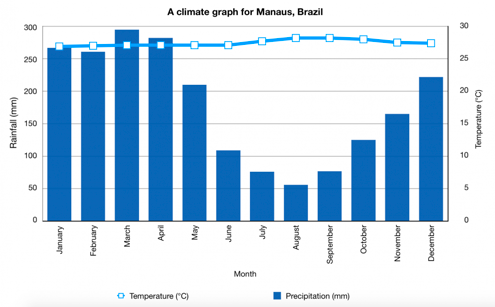 1)     What is the rainfall in March?2)     What is the rainfall in August?3)     What is the rainfall in October?4)     What is the temperature in January5)     What is the temperature in April?6)     What is the modal rainfall?7)     What is the range for precipitation?8)     Describe the climate of Manaus in Brazil9)     Suggest reasons as to why the climate in the rainforest is hot and wet.Skill 2: Bar GraphsThis bar chart shows number of people visiting a certain area. It compares the number of visitors between October 2000 and October 2001.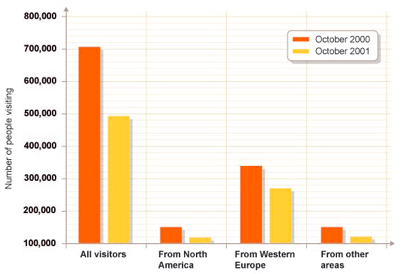 1)     How many people visit in October 2000?2)     Which region has the greatest number of visitors?3)     What is the total number of visitors in 2000 and 2001?4)     Describe what happens to the number of people visiting between October 2000 and October 2001.5)     Suggest why the number of visitors decreased between October 2000 and October 2001.6)     Research global events in 2001 to find out why tourist numbers decreased.Skill 3: Population PyramidsPopulation pyramids show a country’s population structure.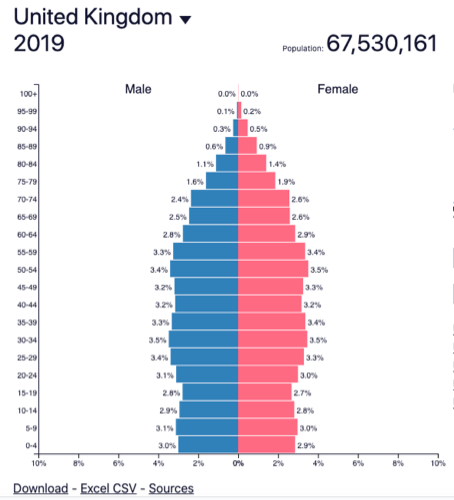 1)     What percentage of Males are in the 70-74 age group?2)     What percentage of Women are in the 40-44 age group?3)     What percentage of Males and Female in the 0-4 age group?4)     Suggest reasons as to why the UK’s birth rate is going down.5)     Explain why the UK has a low death rate.If you have any questions, please email randall-harry@mayfield.portsmouth.sch.ukHistoryPlease note for this week’s task you need to access an online programme called Kerboodle, this does not work on mobile phones. If you usually use your phone to access online resources you will need to do the alternative task instead, this is at the bottom of this table. Alternative task if you can’t access Kerboodle:   Read the pages ‘Why did the English start fighting each other?’  (Pages 72-73 ) using this link  https://en.calameo.com/read/00077772105378c8ec007authid=LNHxWXfaGSIz&region=international  Either: complete the tasks in the blue box or if you prefer something a little more challenging then complete the tasks in the purple box on page 73.ICTThis work task is to be completed over the next 2 weeks.Introduction:Technologies not only help us to do our everyday lives and disabled people. They are also being used to help different countries to tackle the coronavirus pandemic around the world. Below are examples of how technologies are being used: The South Korea national mobile phone alert system warns residents of the respective districts or localities when a fresh case is detected and carries a link to detailed information about the last few places which the patient had passed through. This alerts people who have visited the areas to monitor and report possible symptoms. (click here to read more about these)UAE use drones for their sterilisation program (click here to read more about this)Your task:Choose one of the articles given above and answer the following questions:  What is the technology being used?How is it being used?How does it help to stop the spread of Corona virus?What are the advantages of the technology?What are the disadvantages of using the technology this way? Extension: In your opinion should we do the same in the UK?If you have finished the task you can continue to the next one click hereMusicPSHEBefore half term, you completed a worksheet all about money transactions. This week you are going to check that work and then continue to build on and consolidate your learning on money and finances. Tasks: Use the example answers here to check your work. Add any answers that you didn’t originally get in a second colour (ideally purple!).  Make a list of 10 things that you might spend money on. Rank them from 1 to 10, to show the least important thing to buy, up to the most important thing to buyIf you were trying to save money, where do you think the best place to save it would be and why?REChristianitySpanishTopic: Overall Topics RevisionTask 1 You are to follow the link to a Google Form retrieval quiz https://docs.google.com/forms/quizPlease complete the relevant information with your name, class (if you know it) and your teacher. There are 15 questions and each question is worth 3 marks. You will be completing one of these retrieval quizzes every week so keep a track of your scores and see where your strengths are and where you need a bit more work on. Task 2 Follow the link to Linguascope and complete the activities regarding any topic of your choice among those covered in class. There are plenty of games for you to play and strengthen your knowledge, such as hangman, noughts & crosses, drag and drop activity, match-up, the wheel of riches and many more. To access the website, sign in with the following login detailsUsername: mayfield01 Password: idiomasmflThen select the Spanish flag icon from the Intermediate section and finally pick whichever topic you’d like to revise. Once you have completed as many revision games as you can, create some flashcards of your own with key phrases in Spanish to help you remember them.  Task 3 – Optional extra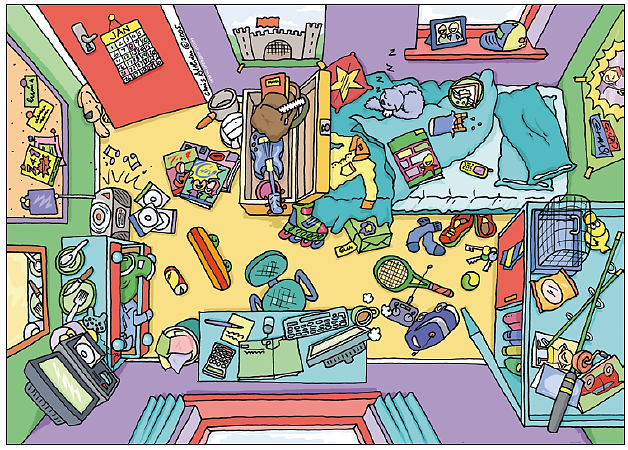 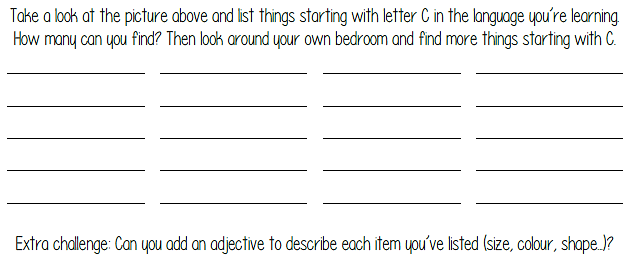 TechnologyCreate a story board of something you may have made in the past. It can be one of your school projects or even as simple as how you make a cup of tea. Include step by step written instruction along with a clear annotated drawing of each step. Finally make it aesthetically pleasing by adding colour.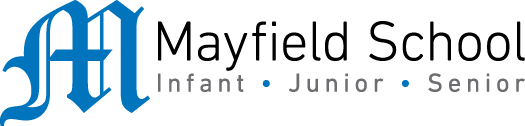 Dear Parent/Carer,Although the school is currently closed due to Coronavirus, we are continuing to provide educational tasks for your children to complete. In year 8, we suggest that children try to complete;1 hour per week of English, Maths and Science (ie 3 hours a week in total)30 minutes per week of Art, Dance, Drama, Geography, History, ICT, Music, PSHE, RE, Spanish and Technology (ie 5.5 hours a week in total)30 minutes of PE per day30 minutes of reading per dayHome learning tasks can be supplemented with work from a number of websites (see the school home learning page on the website for examples of these).Teachers will set a weekly programme for your child to work through at home. This will be available for you to access on the school website every Monday. Please note that to access the work on a mobile or laptop you may need to install Word (available here for Android and here for Apple) and Powerpoint (available here for Android and here for Apple). If accessing the work on a laptop then pupils should be able to use Office 365 through their web browser and won't need to install any extra programs. If you have any problems accessing the work then please email Mr Gibson (gibsonr@mayfield.portsmouth.sch.uk).Whilst it is important for your child to keep up with their learning at home, we appreciate that this can be a stressful time for children and adults. Looking after mental health is vital. Therefore, we suggest that the day is broken up into manageable learning chunks, interspersed with physical exercise, fun activities and time together as a family. Activities such as the 30 day lego challenge and the daily Joe Wicks PE lessons could be a good place to start. As well as educational learning, the children could also begin to learn different life skills – make a meal for the family, sew on a button, write a letter to a distant family member, bake a cake using a recipe book etc. We hope you are all keeping well and staying positive.TopicResourceActivities17th Century England (The Stuarts)Why did the English start fighting each other?Kerboodle. Use this  link  https://www.kerboodle.com/users/login This will take you to the log in page. To log in follow the instructions in the activities box.To log in your need to enter the following detailsUsername:  this is your year code (18s-) followed by your surname and first initial, no gap and all in lower casePassword: this is your personal password you set last time. However if this is your first time on Kerboodle your password will be the same as your username. Once in you will be asked to reset your passwordSchool code: this is dp2, again no capital lettersEg if Miss S Rich was signing in for the 2nd  time it would like this thisUsername :18s-richsPassword: ***********School code:  dp2If you have forgotten your personal password email Miss Rich and she will reset your password and then you follow the process for signing in as though it was your first time (as below)If Miss Rich was signing in for the first time;Username :18s-richsPassword: 18s-richsSchool code:  dp2You will then go onto the main page showing the different subjects, click on KS3 History 4th edition box on the 3rd row down.Once in you will see 5 main boxes. This is the home pageTask 1Click on box 1- Digital books. Then click on the orange ‘Revolution, Industry and Empire book’. At the bottom of the screen is a menu bar. In the ‘go to page’ box on the right of the bar type in 72-73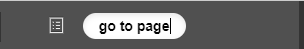 Read both of these pages (you do not have to do the tasks). To make it easier to read change the screen to single page by clicking on this icon in the bottom menu bar   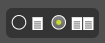 You can then scroll up and down to read it by using the hand over the page.If you need an overlay to help you read it, click on the overlay button also on the bottom menu bar.         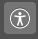 Make sure you read the information carefully.Task 2Return to the home page with the 5 main boxesJust underneath the boxes in small print you will see a link called ‘Due this week’ (which will have a 1 next to it) and click.‘End of lesson assessment’ will then appear and again click on this. And finally you will see the same title in a box on the right hand side called ‘Test material’ .Click this.Work through the test questions (5 slides) and submit your work at the end. Your scores will be saved (only your teachers and yourself will be able to see them)If you cannot access this site or any of the tasks, please let your teacher know and do the alternative task instead. (you may wish to do this as an extra task)This half term you will be creating a ‘Music Dictionary’.  Each week you will be given some music terms that you will need to write down the definitions for. To do this you can use the internet, a dictionary, ask someone in your family or even use your own knowledge!  You need to compile these words and their definitions into a booklet with the title “Music Dictionary” Make it as colourful, visual and decorate it in any way you wish.  When you have completed it please bring it into school and show me.  Remember we are looking for what these words mean in music.Week 1 words: -TempoTextureTimbreDynamicsForm/StructureRhythmPitchMelodySilenceDurationChristianity- revisionJesus’ life and teachingsOak National Academy lessons-Lesson 3https://www.thenational.academy/year-8/religion/christianity-3-jesus-life-and-teachings-year-8-wk3-11.Press ‘start lesson’ to begin. Do not take the quiz and press ‘next activity’ to take you to the video2.Watch the video (29 mins) and pause if you need to.3.Press  ‘next activity’ to take you to the powerpoint. Press the arrow at the bottom of the presentation to move the slide forward . From slide 3 there are tables of quotes. You do NOT need to write these out but it is worth having a look and thinking about what each quote means.4.After you have read the powerpoint click ‘next activity’ to take you to the multiple choice quiz. Press ‘start quiz’. Once answered press ‘submit’ and then ‘view score’. Make sure you read the correct answers to any you got wrong.